珠海校区举办国际及港澳台学术会议OA申请操作指南登录数字京师珠海：https://one.bnuzh.edu.cn/ 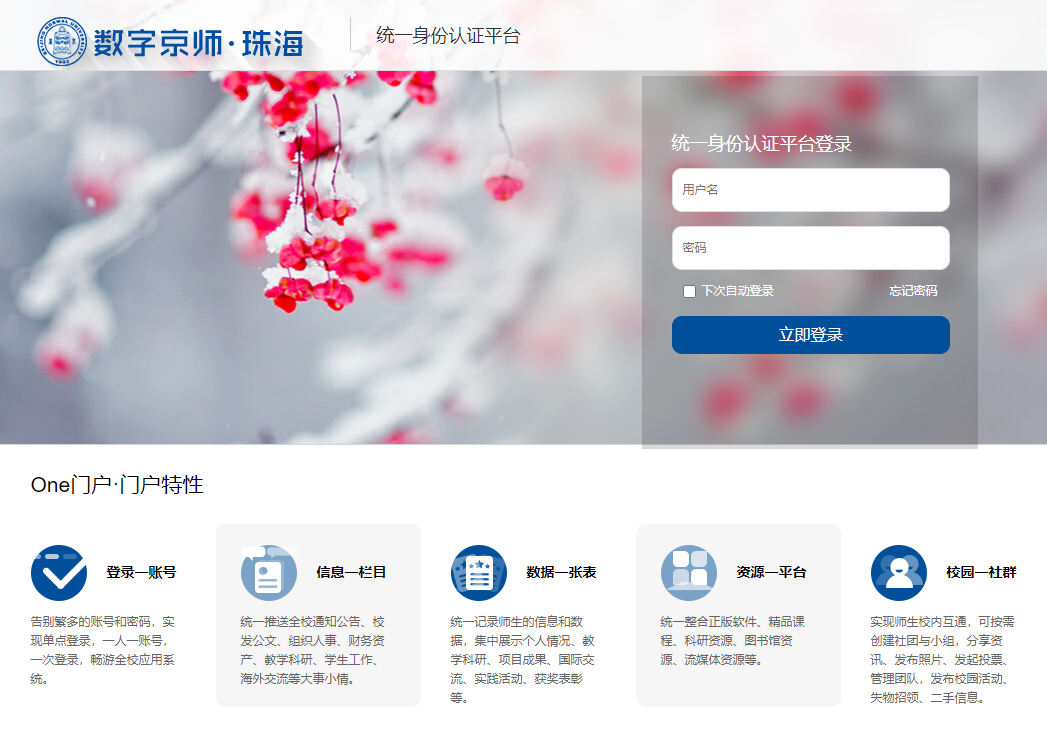 在首页打开OA系统。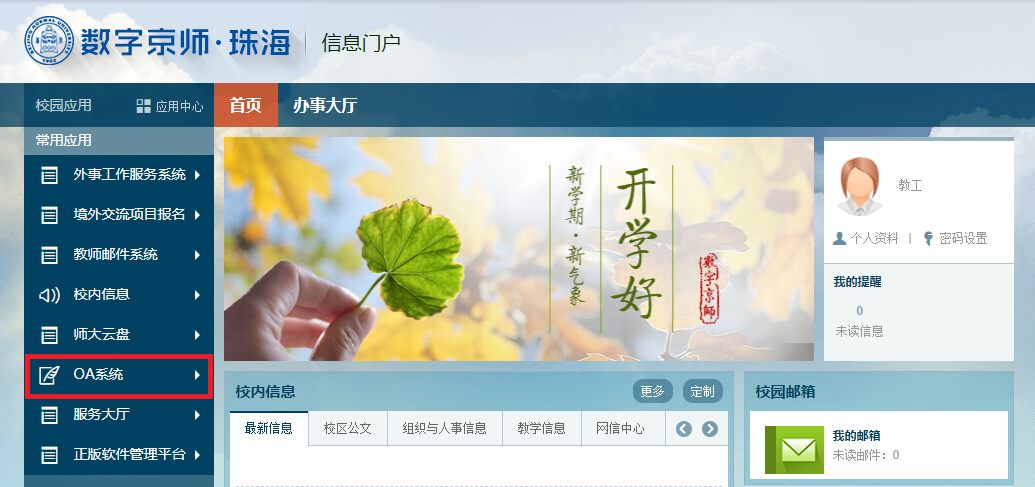 3.点击“审批中心”--“珠海校区”--“珠海校区举办国际及港澳台会议申请表”。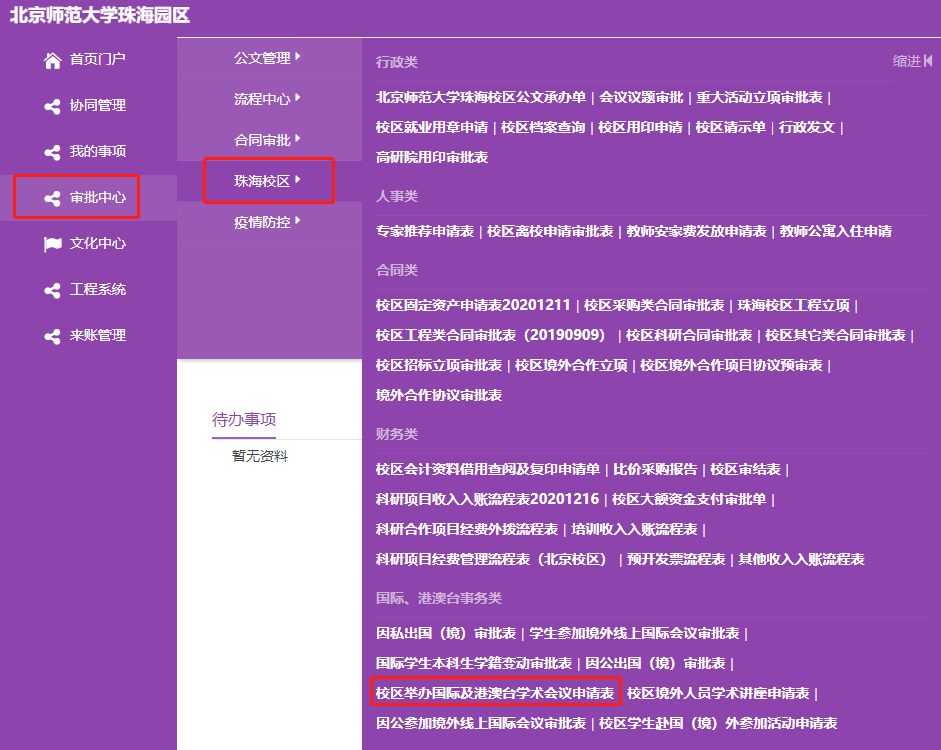 4.点击右上角“申请”。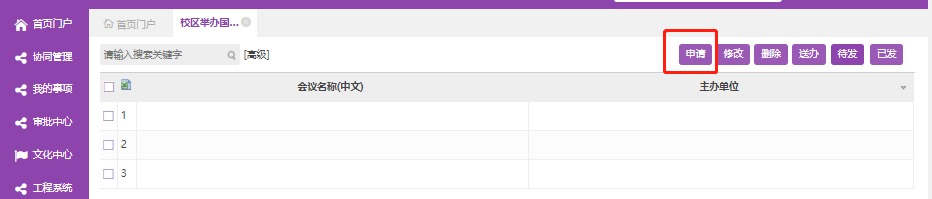 5.填写审批表内容并上传邀请函和相关附件，然后点击右上角“送办”。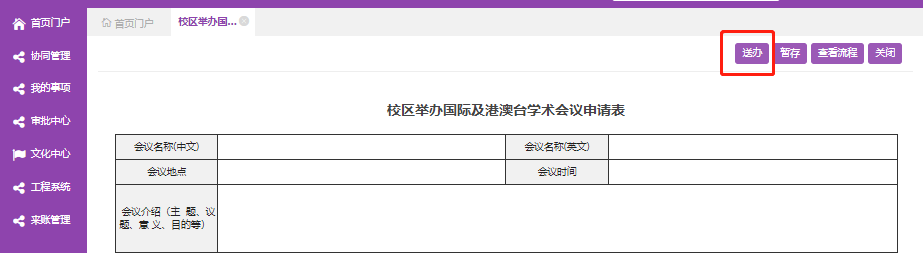 6.第一步默认送办人为珠海校区国际交流与合作办公室工作人员，请直接点击“提交”，填报内容如有疑问将与您联系。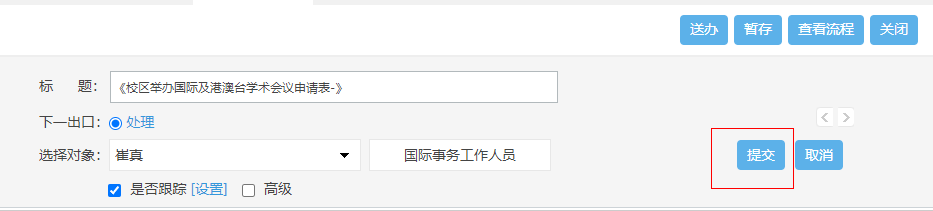 7.材料审核通过后，国际交流与合作办公室工作人员会把申请返回发起人，由发起人送办给本单位领导。请随时留意审批进度，点击右上角“查看流程”可以看到审批流程。    联系人：崔老师 电话：3621053， 办公地点：国交A405